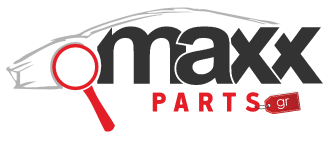 ΦΟΡΜΑ ΣΥΝΑΙΝΕΣΗΣ ΠΑΡΑΙΤΗΣΗΣ ΑΠO ΤΗΝ ΑΣΚΗΣΗ ΔΙΚΑΙΩΜΑΤΟΣ ΥΠΑΝΑΧΩΡΗΣΗΣΟ παρέχων τη συναίνεσηΟνοματεπώνυμο:	Ταχυδρομικός κωδικός:Οδός:	Πόλη:Διεύθυνση email:	Αριθμός παραστατικού:Με την παρούσα, δηλώνω  ότι έχω διαβάσει τους όρους χρήσης και συναινώ στην παραίτηση του  δικαιώματος υπαναχώρησης στις κάτωθι περιπτώσεις: 1. Εάν το  προϊόν δεν υπάρχει σε διαθεσιμότητα εντός της Ελλάδας και  θα πρέπει αυτό να εισαχθεί από χώρα του εξωτερικού είτε απευθείας από την εταιρία   MAXXPARTS είτε από τον συνεργαζόμενο προμηθευτή της.2. Εάν το προϊόν ανήκει σε επιλεγμένα είδη φανοποιείας. ...............................................................................................................................................Όνομα & Επώνυμο, Υπογραφή